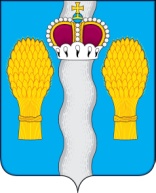 АДМИНИСТРАЦИЯ(исполнительно-распорядительный орган)муниципального района «Перемышльский район»ПОСТАНОВЛЕНИЕс. Перемышльот  01  марта 2018г.                                                                               № 195Об утверждении Административного регламента предоставления муниципальной услуги «Предоставление земельных участков, государственная собственность на которые не разграничена или находящихся в муниципальной собственности, на торгах» в муниципаль-ном районе «Перемышльский район»В соответствии со ст.3 Федерального закона от 27.07.2010 № 210-ФЗ «Об организации предоставления государственных и муниципальных услуг» и на основании п.2 ст.11 Земельного кодекса Российской Федерации, п.2 ст.3.3. Федерального закона от 25.10.2001 № 137-ФЗ «О введении в действие Земельного кодекса Российской Федерации», постановлением администрации муниципального района от 21.03.2011 № 220 «Об установлении Порядка разработки и утверждения административных регламентов предоставления муниципальных услуг в муниципальном районе «Перемышльский район», администрация муниципального районаП О С Т А Н О В Л Я Е Т :Утвердить Административный регламент предоставления муниципальной услуги «Предоставление земельных участков, государственная собственность на которые не разграничена или находящихся в муниципальной собственности, на торгах» в муниципальном районе «Перемышльский район» (прилагается).Настоящее постановление вступает в силу со дня официального опубликования.Контроль за выполнением настоящего постановления возложить на заместителя Главы администрации муниципального района Голубева В.Л.Глава администрациимуниципального района                                                               Н.В. БадееваПриложение к Постановлению администрацииМР "Перемышльский район"от 01.03.2018 г. N 195АДМИНИСТРАТИВНЫЙ РЕГЛАМЕНТПРЕДОСТАВЛЕНИЯ МУНИЦИПАЛЬНОЙ УСЛУГИ "ПРЕДОСТАВЛЕНИЕ ЗЕМЕЛЬНЫХ УЧАСТКОВ, ГОСУДАРСТВЕННАЯ СОБСТВЕННОСТЬ НА КОТОРЫЕ НЕ РАЗГРАНИЧЕНА ИЛИ НАХОДЯЩИХСЯ В МУНИЦИПАЛЬНОЙ СОБСТВЕННОСТИ, НА ТОРГАХ" В МУНИЦИПАЛЬНОМ РАЙОНЕ «ПЕРЕМЫШЛЬСКИЙ РАЙОН»1. Общие положения1.1. Административный регламент предоставления муниципальной услуги "Предоставление земельных участков, государственная собственность на которые не разграничена или находящихся в муниципальной собственности, на торгах" в муниципальном районе «Перемышльский район» (далее - муниципальная услуга) разработан в целях повышения качества исполнения и доступности результатов предоставления муниципальной услуги, создания комфортных условий для заявителей, устанавливает стандарт предоставления муниципальной услуги, состав, последовательность и сроки выполнения административных процедур, требования к порядку их выполнения.Положения настоящего административного регламента не распространяются на случаи указанные в подпункте 10 пункта 2 статьи 39.3 и подпункте 15 пункта 2 статьи 39.6 Земельного кодекса Российской Федерации.1.2. Перечень нормативных правовых актов, на основании которых предоставляется муниципальная услуга:- Конституция Российской Федерации;- Гражданский кодекс Российской Федерации;- Земельный кодекс Российской Федерации;- Федеральный закон от 18.06.2001 N 78-ФЗ "О землеустройстве";- Федеральный закон от 25.10.2001 N 137-ФЗ "О введении в действие Земельного кодекса Российской Федерации";- Федеральный закон от 24.07.2007 N 221-ФЗ "О государственном кадастре недвижимости";- Федеральный закон от 27.07.2006 N 152-ФЗ "О персональных данных";- Федеральный закон от 27.07.2010 N 210-ФЗ "Об организации предоставления государственных и муниципальных услуг";- Федеральный закон от 24.07.2002 N 101-ФЗ "Об обороте земель сельскохозяйственного назначения";- Закон Калужской области от 03.07.2003 N 234-ОЗ "Об особенностях оборота земель сельскохозяйственного назначения на территории Калужской области";- приказ Минэкономразвития России от 14.01.2015 № 7 «Об утверждении порядка и способов подачи заявлений об утверждении схемы расположения земельного участка или земельных участков на кадастровом плане территории, о проведении аукциона по продаже земельного участка, находящегося в государственной или муниципальной собственности, или аукциона на право заключения договора аренды земельного участка, находящегося в государственной или муниципальной собственности, о предварительном согласовании предоставления земельного участка, государственная собственность на которые не разграничена или находящихся в муниципальной собственности, о предоставлении земельного участка, государственная собственность на которые не разграничена или находящихся в муниципальной собственности, и заявления о перераспределении земель и (или) земельных участков, государственная собственность на которые не разграничена или находящихся в муниципальной собственности, находящихся в частной собственности, в форме электронных документов с использованием информационно-телекоммуникационной сети Интернет, а также требованиями к их формату»;- Устав МР "Перемышльский район";- Правила землепользования и застройки на территории соответствующего сельского поселения;- иные законы и нормативные правовые акты Российской Федерации, Калужской области, муниципальные правовые акты муниципального района "Перемышльский район".1.3. Получателями муниципальной услуги являются физические и юридические лица либо их представители, наделенные полномочиями в порядке, установленном законодательством Российской Федерации, выступать от их имени при взаимодействии с уполномоченным органом при предоставлении муниципальной услуги.2. Стандарт предоставления муниципальной услуги2.1. Наименование муниципальной услуги: "Предоставление земельных участков, государственная собственность на которые не разграничена или находящихся в муниципальной собственности, на торгах" в муниципальном районе «Перемышльский район».2.2. Муниципальная услуга предоставляется администрацией  муниципального района «Перемышльский район» (далее – Администрация).Исполнителем муниципальной услуги является отдел по управлению муниципальным имуществом и природными ресурсами администрации муниципального района "Перемышльский район" (далее - Отдел).2.3. Результатом предоставления муниципальной услуги являются:- заключение договора купли-продажи земельного участка; заключение договора аренды земельного участка; - решение об отказе в проведении аукциона по продаже земельного участка или аукциона на право заключения договора аренды земельного участка (письмо администрации).2.4. Срок предоставления муниципальной услуги - заключение договора купли-продажи земельного участка; заключение договора аренды земельного участка, указан в пункте 20 статьи 39.12 Земельного кодекса Российской Федерации; - решение об отказе в проведении аукциона по продаже земельного участка или аукциона на право заключения договора аренды земельного участка, не более 30 дней со дня регистрации заявления о предоставлении муниципальной услуги.2.5. Перечень необходимых для оказания муниципальной услуги документов:- заявление установленной формы;- копия документа, удостоверяющего личность заявителя (заявителей), являющегося физическим лицом, либо личность представителя физического или юридического лица;- документ, подтверждающий полномочия представителя заявителя, если с заявлением обращается представитель заявителя (заявителей).2.6.Для предоставления муниципальной услуги ответственный исполнитель Отдела самостоятельно запрашивает в порядке межведомственного взаимодействия:- информацию о технических условиях подключения (технологического присоединения) объектов к сетям инженерно-технического обеспечения, за исключением случаев, если в соответствии с разрешенным использованием земельного участка не предусматривается возможность строительства зданий, сооружений, и случаев проведения аукциона на право заключения договора аренды земельного участка для комплексного освоения территории или ведения дачного хозяйства;- информацию о правах на земельный участок из ЕГРН;- выписку из Единого государственного реестра юридических лиц, Единого государственного реестра индивидуальных предпринимателей.2.7. Исчерпывающий перечень оснований для отказа в приеме документов, необходимых для предоставления муниципальной услуги.Основания для отказа в приеме документов отсутствуют.2.8. Исчерпывающий перечень оснований для отказа или приостановления в предоставлении муниципальной услуги. Решение об отказе в предоставлении муниципальной услуги принимается в случае, если земельный участок не может быть предметом аукциона по основаниям указанным в пункте 8 статьи 39.11 Земельного кодекса РФ.2.9. Предоставление муниципальной услуги осуществляется на бесплатной основе.2.10. Максимальный срок ожидания в очереди при подаче заявления на предоставление муниципальной услуги и при получении результата предоставления муниципальной услуги не должен превышать 15 минут.2.11. Срок регистрации заявления о предоставлении муниципальной услуги - 1 день.2.12. Требования, предъявляемые к месту предоставления муниципальной услуги.Здание (строение), в котором располагается уполномоченное структурное подразделение, должно быть расположено в шаговой доступности для заявителей от остановок общественного транспорта. Путь от остановок общественного транспорта до мест предоставления муниципальной услуги по возможности оборудуется соответствующими информационными указателями. Вход в здание должен иметь удобную лестницу с поручнями, а также пандус для беспрепятственного передвижения инвалидных колясок. Здание должно быть оборудовано противопожарной системой и средствами пожаротушения, системой оповещения о возникновении чрезвычайной ситуации.Помещение для приема заявителей должно быть оснащено стульями, столами, компьютером с возможностью печати. Уполномоченные лица, осуществляющие прием и информирование, обеспечиваются личными идентификационными карточками и (или) настольными табличками. В местах приема заявителей на видном месте размещаются схемы расположения средств пожаротушения и путей эвакуации посетителей и работников уполномоченного органа.На территории, прилегающей к месторасположению уполномоченного структурного подразделения, оборудуются места для парковки автотранспортных средств, в том числе для парковки специальных транспортных средств инвалидов. Доступ заявителей к парковочным местам является бесплатным.2.13. Требования, предъявляемые к месту предоставления муниципальной услуги для обеспечения условий их доступности для инвалидов.В соответствии с законодательством Российской Федерации о социальной защите инвалидов им обеспечиваются:- условия беспрепятственного доступа к объекту (зданию, помещению), в котором она предоставляется, а также для беспрепятственного пользования транспортом, средствами связи и информации;- возможность самостоятельного передвижения по территории, на которой расположены объекты (здания, помещения), в которых предоставляются услуги, а также входа в такие объекты и выхода из них, посадки в транспортное средство и высадки из него, в том числе с использованием кресла-коляски;- сопровождение инвалидов, имеющих стойкие расстройства функции зрения и самостоятельного передвижения;- надлежащее размещение оборудования и носителей информации, необходимых для обеспечения беспрепятственного доступа инвалидов к объектам (зданиям, помещениям), в которых предоставляются услуги, и к услугам с учетом ограничения их жизнедеятельности;- дублирование необходимой для инвалидов звуковой и зрительной информации, а также надписей, знаков и иной текстовой и графической информации знаками, выполненными рельефно-точечным шрифтом Брайля;- допуск сурдопереводчика и тифлосурдопереводчика;- допуск собаки-проводника на объекты (в здания, помещения), в которых предоставляются услуги;- оказание инвалидам помощи в преодолении барьеров, мешающих получению ими услуг наравне с другими лицами.В случае невозможности полностью приспособить объект с учетом потребностей инвалидов собственник объекта в соответствии с частью 4 статьи 15 Федерального закона "О социальной защите инвалидов в Российской Федерации" должен принимать меры для обеспечения доступа инвалидов к месту предоставления услуги либо, когда это возможно, обеспечить ее предоставление по месту жительства инвалида, с выездом к нему специалиста администрации или в дистанционном режиме (в электронном виде).2.14. Показателями доступности муниципальной услуги являются:- наличие транспортной доступности к местам предоставления муниципальной услуги;- размещение информации о порядке предоставления муниципальной услуги и формы заявления в сети Интернет на портале органов власти Калужской области.2.15. Показателями качества предоставления муниципальной услуги являются:- соблюдение срока предоставления муниципальной услуги;- соблюдение сроков ожидания в очереди при обращении заявителя для предоставления муниципальной услуги;- отсутствие поданных в установленном порядке жалоб на решения или действия (бездействие), принятые или осуществленные при предоставлении муниципальной услуги;- количество взаимодействий (одно) заявителя (физического лица/представителей бизнес-сообщества - юридических лиц и индивидуальных предпринимателей) с должностными лицами при предоставлении муниципальной услуги.Состав, последовательность и сроки выполнения административных процедур (действий), требования к порядку их выполнения3.1. Порядок информирования о правилах предоставления муниципальной услуги.Место нахождения и график приёма Отдела, адреса официальных сайтов и справочные телефоны:249130 Калужская область, с.Перемышль пл.Свободы, д.4.Тел.: 8(48441) 3-23-05.Факс: 8(48441) 3-23-05.E-mail: imuhestvo_perem@mail/ru; aperemyshl@adm.kaluga.ru.График приёма работы:понедельник - пятница: с 8-00 до 15-40;обеденный перерыв: с 13-00 до 14-00.Информация об услуге может быть получена заявителем в порядке индивидуального консультирования:- лично - при личном обращении заявителя в Отдел. Устное информирование заявителя при личном обращении в Отдел осуществляется сотрудником не более 10 минут;- по телефону - информирование заявителя по телефону о правилах предоставления муниципальной услуги осуществляется сотрудником не более 5 минут. В случае если консультация или подготовка ответа требует продолжительного времени, сотрудник может предложить обратиться в письменной форме либо назначить другое удобное для заявителя время для устного информирования.Ответ на устное обращение должен начинаться с информации о наименовании органа, в который обратился заявитель, фамилии, имени, отчестве и должности сотрудника. При невозможности сотрудника самостоятельно ответить на поставленные вопросы, такие вопросы должны быть переадресованы (переведены) на другого сотрудника, к чьей компетенции данные вопросы относятся.Состав и последовательность прохождения отдельных административных процедур, необходимых для исполнения муниципальной услуги.Предоставление муниципальной услуги включает в себя следующие административные процедуры:- прием и рассмотрение заявления;- направление письма-поручения организатору аукциона - бюджетному специализированному учреждению "Фонд имущества Калужской области" - о проведении аукциона;- подготовка договора купли-продажи земельного участка; договора аренды земельного участка и направление его для подписания лицу, получившему право на заключение договора; оплата стоимости (в случае заключения договора купли-продажи) и выдача договора заявителю (лично или направление почтовым отправлением).3.2.1. Прием и рассмотрение заявления.Основанием для начала административной процедуры является обращение заявителя. В заявлении о предоставлении земельного участка, государственная собственность на которые не разграничена или находящихся в муниципальной собственности, на торгах указываются:1) фамилия, имя, отчество, место жительства заявителя и реквизиты документа, удостоверяющего личность заявителя (для гражданина);2) наименование и место нахождения заявителя (для юридического лица), а также государственный регистрационный номер записи о государственной регистрации юридического лица в Едином государственном реестре юридических лиц, идентификационный номер налогоплательщика, за исключением случаев, если заявителем является иностранное юридическое лицо;3) кадастровый номер земельного участка;4) вид права на земельный участок,5) цель использования земельного участка;6) почтовый адрес и (или) адрес электронной почты для связи с заявителем.Сотрудники Отдела, ответственные за подготовку документов по предоставлению муниципальной услуги, при рассмотрении представленных заявителем документов:- устанавливают правильность оформления заявления требованиям настоящего Административного регламента;- определяют соответствие представленных документов перечню, указанному в административном регламенте.При наличии соответствующих оснований осуществляют подготовку проекта постановления о проведении аукциона, запрос информации в порядке межведомственного взаимодействия  или осуществляют подготовку мотивированного письменного отказа (письма) в предоставлении услуги.Результатом выполнения административной процедуры являются:- получение информации в  порядке межведомственного взаимодействия и  принятие постановления о проведении аукциона по продаже земельного участка или аукциона на право заключения договора аренды земельного участка;- решение об отказе в проведении аукциона по продаже земельного участка или аукциона на право заключения договора аренды земельного участка (письмо администрации).Максимальный срок выполнения административного действия 20 дней.3.2.2. Направление письма-поручения организатору аукциона - бюджетному специализированному учреждению "Фонд имущества Калужской области" - о проведении аукциона.Основанием для начала административной процедуры является зарегистрированное постановление о проведении аукциона.Отдел осуществляет подготовку письма-поручения организатору аукциона с приложением необходимых документов.Результатом административной процедуры является направление письма-поручение организатору аукциона - бюджетное специализированное учреждение "Фонд имущества Калужской области" - о проведении аукциона. Срок выполнения административной процедуры - не более 10 дней.3.2.3. Подготовка договора купли-продажи земельного участка; договора аренды земельного участка и направление его для подписания лицу, получившему право на заключение договора; оплата стоимости (в случае заключения договора купли-продажи) и выдача договора заявителю (лично или направляет почтовым отправлением).Основанием для начала административной процедуры является получение Администрацией протокола об итогах аукциона.Отдел готовит проект договора купли-продажи земельного участка, или договора аренды земельного участка, или договора о комплексном освоении территории; направляет проект договора для подписания лицу, получившему право на заключение договора. Лицо, получившее право на заключение договора, оплачивает стоимость земельного участка (в случае заключения договора купли-продажи). Договор выдается заявителю (лично или направляет почтовым отправлением).Результатом административной процедуры является заключение договора купли-продажи земельного участка; заключение договора аренды земельного участка. Срок выполнения административной процедуры - не более 20 дней.4. Формы контроля за исполнением административного регламента4.1. Текущий контроль за соблюдением и исполнением положений настоящего Регламента и иных нормативных правовых актов, а также принятием решений уполномоченными лицами осуществляется руководителем органа местного самоуправления.4.2. Контроль за полнотой и качеством предоставления муниципальной услуги осуществляется путем проведения плановых и внеплановых проверок.4.2.1. Плановые проверки проводятся в соответствии с планом работы органа местного самоуправления.4.2.2. Внеплановые проверки проводятся в случае поступления обращений физических или юридических лиц с жалобами на нарушения их прав и законных интересов.4.3. Контроль за предоставлением муниципальной услуги может быть осуществлен со стороны граждан, их объединений и организаций в соответствии с законодательством Российской Федерации.4.4. Должностные лица, виновные в несоблюдении или ненадлежащем соблюдении требований настоящего Регламента, привлекаются к ответственности в соответствии с действующим законодательством.4.5. Ответственные исполнители, предоставляющие муниципальную услугу, несут персональную ответственность за соблюдение сроков и порядка рассмотрения заявлений и предоставления информации, размещения информации в сети Интернет, достоверность и полноту сведений, предоставляемых в связи с предоставлением муниципальной услуги.5.Досудебный (внесудебный) порядок обжалования решений и действий (бездействия) органа, предоставляющего муниципальную услугу,а также должностных лиц или муниципальных служащих5.1. Информация для заявителя о его праве на досудебное (внесудебное) обжалование действий (бездействия) и решений, принятых (осуществляемых) в ходе предоставления муниципальной услуги:Заявитель вправе обжаловать действия (бездействие) и решения, принятые (осуществляемые) в ходе предоставления муниципальной услуги.5.2. Предмет досудебного (внесудебного) обжалования.5.2.1. Предметом досудебного (внесудебного) обжалования являются действия (бездействие) и решения, принятые (осуществляемые) должностным лицом отдела администрации муниципального района (далее - Администрация) в ходе предоставления муниципальной услуги на основании Административного регламента, в том числе в следующих случаях:5.2.2. Нарушение срока регистрации запроса заявителя о предоставлении муниципальной услуги.5.2.3. Нарушение срока предоставления муниципальной услуги.5.2.4. Требование у заявителя документов, не предусмотренных нормативными правовыми актами Российской Федерации, Калужской области, муниципального района, для предоставления муниципальной услуги.5.2.5. Отказ в приеме документов у заявителя, представление которых предусмотрено нормативными правовыми актами Российской Федерации, Калужской области, муниципального района, для предоставления муниципальной услуги.5.2.6. Отказ в предоставлении муниципальной услуги, если основания отказа не предусмотрены законами и принятыми в соответствии с ними нормативными правовыми актами Российской Федерации, Калужской области, муниципального района.5.2.7. Затребование у заявителя при предоставлении муниципальной услуги платы, не предусмотренной нормативными правовыми актами Российской Федерации, Калужской области, муниципального района.5.2.8. Отказ отдела Администрации, должностных лиц отдела Администрации в исправлении допущенных опечаток и ошибок в выданных в результате предоставления муниципальной услуги документах либо нарушение срока таких исправлений.5.3. Основание для начала процедуры досудебного (внесудебного) обжалования5.3.1. Основанием для начала процедуры досудебного (внесудебного) обжалования является поступление в отдел Администрации, предоставляющий услугу, либо непосредственно в Администрацию жалобы на действия (бездействие) и решения, принятые (осуществляемые) в ходе предоставления муниципальной услуги.5.3.2. Жалоба может быть направлена по почте, факсимильной связью, с использованием информационно-телекоммуникационной сети Интернет, официального сайта органа, предоставляющего муниципальную услугу (при наличии), портала государственных и муниципальных услуг Калужской области, а также может быть принята при личном приеме заявителя.5.3.3. Жалоба должна содержать:5.3.1. Наименование отдела Администрации, предоставляющего муниципальную услугу, должность лица отдела Администрации, предоставляющего муниципальную услугу, решения и действия (бездействие) которых обжалуются.5.3.2. Фамилия, имя, отчество (при наличии), сведения о месте жительства заявителя, а также номер (номера) контактного телефона, адрес (адреса) электронной почты (при наличии) и почтовый адрес, по которым должен быть отправлен ответ заявителю.5.3.3. Сведения об обжалуемых решениях и действиях (бездействии) отдела Администрации и его должностном лице.5.3.4.Доводы, на основании которых заявитель не согласен с решением и действием(бездействием)отдела Администрации или его должностного лица.5.3.5. Заявителем могут быть представлены документы (при наличии), подтверждающие доводы заявителя, либо их копии.5.4. Перечень оснований для приостановления рассмотрения жалобы и случаев, в которых ответ на жалобу не дается.5.4.1. Основанием для отказа в рассмотрении жалобы либо приостановления ее рассмотрения являются следующие причины:5.4.1.1. Не указана фамилия гражданина, направившего обращение, и почтовый адрес, по которому должен быть отправлен ответ.5.4.1.2.Содержатся нецензурные, либо оскорбительные выражения, угроза жизни,здоровью,имуществу должностного лица, а также членов его семьи.5.4.1.3. Текст письменного обращения не поддается прочтению.5.4.1.4. Содержится вопрос, на который давались письменные ответы по существу, и при этом в обращении не приводятся новые доводы или обстоятельства.5.5. Права заявителя на получение информации и документов, необходимых для обоснования и рассмотрения жалобыЗаявитель имеет право на получение информации и документов, необходимых для обоснования и рассмотрения жалобы, если иное не предусмотрено законом.5.6. Органы местного самоуправления и должностные лица, которым может быть направлена жалоба заявителя в досудебном (внесудебном) порядке5.6.1. Жалоба может быть направлена заявителем в случае обжалования действия (бездействия) и решения должностных лиц отдела Администрации заведующему отделом Администрации.5.6.2. Если заявитель не удовлетворен решением, принятым в ходе рассмотрения жалобы в отделе или решение не было принято, то он вправе обратиться с жалобой в Администрацию.Жалоба может быть подана заявителем через многофункциональный центр. При поступлении жалобы многофункциональный центр обеспечивает ее передачу в отдел либо в Администрацию в течение одного рабочего дня со дня поступления жалобы.Жалоба на нарушение порядка предоставления муниципальной услуги многофункциональным центром рассматривается Администрацией. При этом срок рассмотрения жалобы начинается со дня регистрации жалобы в Администрации.5.7. Сроки рассмотрения жалобыЖалоба подлежит рассмотрению должностным лицом, наделенным полномочием по рассмотрению жалоб, в течение 15 (пятнадцати) рабочих дней со дня ее регистрации, а в случае отказа в приеме документов у заявителя либо исправления допущенных ошибок и опечаток или в случае обжалования нарушения установленного срока таких исправлений - в течение 5 (пяти) рабочих дней со дня регистрации, если иные сокращенные сроки не установлены Административным регламентом.5.8. Результат досудебного (внесудебного) обжалования5.8.1. По результатам рассмотрения жалобы отдел Администрации, Администрация принимают одно из следующих решений:5.8.1.1. Удовлетворяют жалобу, в том числе в форме отмены принятого решения, исправления допущенных отделом, предоставляющим муниципальную услугу, ошибок и опечаток в выданных в результате предоставления муниципальной услуги документах, возврата заявителю денежных средств, взимание которых не предусмотрено нормативными правовыми актами Российской Федерации, Калужской области, муниципального района.5.8.1.2. Отказывают в удовлетворении жалобы.Не позднее дня, следующего за днем принятия решения, заявителю в письменной форме и по желанию заявителя в электронной форме направляется мотивированный ответ о результатах рассмотрения жалобы.5.8.2. О применении дисциплинарного взыскания к должностному лицу, ответственному за предоставление муниципальной услуги, допустившему грубые нарушения при предоставлении муниципальной услуги, и к должностному лицу, проводившему проверку результатов рассмотрения жалобы с грубыми нарушениями, представитель нанимателя обязан сообщить заявителю в письменной форме в течение 10 (десяти) дней со дня применения взыскания.5.8.3.В случае установления в ходе или по результатам рассмотрения жалобы, признаков состава административного правонарушения или преступления должностное лицо, наделенное полномочиями по рассмотрению жалобы, незамедлительно направляет имеющиеся материалы в органы прокуратуры.Приложение N 1к Административному регламенту"Предоставление земельных участков, государственная собственность на кото-рые не разграничена или находящихся в муниципальной собственности, на торгах"в муниципальном районе «Перемышльский район»БЛОК-СХЕМАПОСЛЕДОВАТЕЛЬНОСТИ АДМИНИСТРАТИВНЫХ ПРОЦЕДУРПРИ ПРЕДОСТАВЛЕНИИ МУНИЦИПАЛЬНОЙ УСЛУГИ 